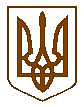 БУЧАНСЬКА     МІСЬКА      РАДАКИЇВСЬКОЇ ОБЛАСТІСЬОМА  СЕСІЯ    СЬОМОГО    СКЛИКАННЯР  І   Ш   Е   Н   Н   Я« 25» лютого 2016 р. 						             № 154 - 7-VІІПро внесення змін до РегламентуБучанської міської ради VII скликання	 На виконання вимог Закону України «Про внесення зміни до статті 59 Закону України "Про місцеве самоврядування в Україні" щодо поіменних голосувань»  від 26 листопада 2015 року № 842-VIII, враховуючи пропозиції постійної депутатської комісії з питань регламенту, правової політики, депутатської етики та контролю за виконанням рішень ради та її виконавчого комітету, міська радаВИРІШИЛА:Внести до Регламенту Бучанської міської ради, затвердженого рішення Бучанської міської ради № 12-2-VII від 26.11.2015 «Про затвердження Регламенту роботи Бучанської ради VII» наступні зміни: Ст.10 Розділу І доповнити абзацом наступного змісту: «Результати поіменного голосування підлягають обов’язковому оприлюдненню та наданню за запитом відповідно до Закону України «Про доступ до публічної інформації». На офіційному веб-сайті міської ради розміщуються в день голосування і зберігаються протягом необмеженого строку всі результати поіменних голосувань».Ст.19 Розділу ІІІ доповнити наступним змістом «Результати поіменного голосування є невід’ємною частиною протоколу сесії міської ради.»Ст.41 Розділу VІ викласти в наступній редакції: «Для підрахунку голосів депутатів при поіменному голосуванні, створюється лічильна комісія, як правило, з трьох депутатів за алфавітним порядком».Ст.42 Розділу VІ викласти в наступній редакції: «Поіменне голосування відбувається шляхом підняття рук депутатів з одночасним внесенням лічильною комісією результатів голосування до відповідної форми, яка підписується усіма  членами лічильної комісії.  Після встановлення результатів голосування комісія надає їх головуючому для оголошення»П.6 ст.47 Розділу VІІ викласти в наступній редакції: « Прийняття рішення шляхом поіменного голосування»Ст.48 Розділу VІІ викласти в наступній редакції: «Рішення ради приймається поіменним голосуванням, шляхом підняття рук депутатів з одночасним внесенням лічильною комісією результатів голосування до відповідної форми, або бюлетенями (при проведенні таємного голосування). Про застосування таємного голосування, радою приймається окреме рішення».Затвердити форму результатів поіменного голосування (Додаток 1), яка є невід’ємною частиною протоколу пленарного засідання сесії.Загальному відділу Бучанської міської ради забезпечити в день голосування розміщення результатів поіменного голосування на офіційному веб-сайті Бучанської міської ради.Контроль за виконанням даного рішення покласти на комісію з питань регламенту, правової політики, депутатської етики та контролю за виконанням рішень ради та її виконавчого комітету.Секретар ради                                                    В.П.Олексюк